附件1：第七届大学生创意竞赛活动方案一、作品征集内容（一）工业创意设计（A类）展示内容：机器人、通讯产品、小家电、照明产品、钟表、轻工、卫浴等领域的工业创意成果，以及有关以上内容的包装设计、广告设计等设计成果。展示方式：1.实物展示：具有展示价值的实物展品；2.展板推介：按给定的工业创意设计类展板模板推介作品，可附图片及文字说明，并进行图文排版；3.视频推介：滚动播放重点创意设计项目成果和广告创意设计成果。（二）创意小葵主题设计（B类)展示内容：以小葵为原型设计出来的相关周边实物产品或H5、动漫等线上产品展示方式：1.实物展示：模型展示；2.展板推介：按给定的创意小葵主题设计类展板模板推介作品，可附图片及文字说明，并进行图文排版；3.视频推介：显示创意小葵的主题，介绍作品具体设计理念以及作品三维模型。（三）师大110周年主题设计（C类）展示内容：今年是师大110周年，以“师大”、“110周年”为主要元素，设计出相关的周边产品。展示方式：1.实物展示：模型展示；2.展板推介：按给定的师大110周年主题设计类展板模板推介作品，可附图片及文字说明，并进行图文排版；3.视频推介：以师大110周年为主题，介绍作品具体设计理念以及作品制作的过程。（四）数字服务创意（D类）展示内容：网络动漫、手机动漫、动画动漫等方面能互动体验到创意成果，体现网络信息、三网融合、互联网等方面数字服务创意方面的最新成果，以及闽台数字创意产业合作交流成果。展示方式：1.实物展示：具有展示价值的实物展品；2.展板推介：按给定的数字服务创意类展板模板推介作品，可附图片及文字说明，并进行图文排版；3.互动体验：利用媒介让受众亲身体验数字信息产业给大众带来的高速、便捷，直观体验创意产品魅力。（五）工艺美术创意（E类）展示内容：收藏精品、旅游创意产品、礼品和装饰品、家具、文具、玩具、服饰和电子等创意设计类产品。展示方式：1.实物展示：具有展示价值的实物展品；2.展板推介：按给定的工艺美术创意类展板模板推介作品，可附图片及文字说明，并进行图文排版；3.视频推介：滚动播放工艺美术品的历史、制作过程，以及重点创意产品简介。（六）时尚创意设计（F类）展示内容：家纺、服装创意、服装时尚发布等。展示方式：1.实物展示：模型展示、T台展示、服饰展示、沙盘展示等；2.展板推介：按给定的时尚创意类展板模板推介作品，可附图片及文字说明，并进行图文排版；3.视频推介：显示不同风格、不同理念的家装设计，用先进家装文化引领家装市场的走向。二、作品及展示要求1.作品可以个人或集体名义申报，集体作品不得超过4名作者；2.作品须为作者原创，如侵犯他人知识产权，一经发现，将取消参赛者的参赛资格；3.公开发表或未公开发表的作品均可申报参赛；4.往年有参加过此比赛的作品不可重复参加比赛；5.作品展示的规格要求：（1）实物，100cm×100cm以内；（2）展板，宽：85cm，高：100cm、72dpi以上（展板模板将上传至团委网站，根据作品分类下载相应的模板进行制作）；（3）视频影像，30秒以上、5分钟以内，为Windows Media Play、暴风影音所能播放的文件格式，要求画面清晰整洁、声音干净无杂；6.选择展板推介的作品，需由作者本人按照相应类别的展板模板进行设计，并严格按照尺寸自行喷印海报。三、作品征集时间安排请各学院及时做好宣传和组织工作，由各学院负责人统一报送作品及材料，于11月22日至11月26日18：30至21：00，将参赛作品实物、展板海报（选择展板推介的需上交）、纸质报名表送交校大学生科创办公室，电子版材料（包括电子版作品、展板、视频、报名表），归类整理后打包发至福建师范大学大学生科创中心邮箱fsddxskczx@163.com。各学院报送的作品不少于2份。四、作品评比与奖项设置（一）作品评比1.初赛：邀请评委对参赛作品进行初步筛选；2.通过初选的作品会在创意竞赛展览会上进行展出，届时作者可到现场为自己的作品做讲解，由校团委邀请的专家、评委以通过打分、投票的方式给作品进行评定并选出最终的获奖作品；3.本次活动设立最佳人气奖，作品会将在共青团广场设点进行展出，由观众投票选出“最佳人气奖”。（二）奖项设置创意竞赛展会将评出以下奖项：一等奖1名，奖金600元；二等奖3名，奖金300元；三等奖6名，奖金200元；最佳人气奖3名，奖金20元，优秀奖若干。获奖作品予以颁发荣誉证书和奖金。学校将推荐优秀参赛作品参加各类大型展会赛事。附件1：福建师范大学第七届大学生创意竞赛报名表注：请各院学术部负责人于2017年11月22日至11月26日18：30至21：00,将本院所有报名表、作品、学院作品汇总表交至校大学生科创办公室，电子版发至福建师范大学大学生科创中心邮箱fsddxskczx@163.com。附件2：福建师范大学第七届大学生创意竞赛学院作品汇总表学院：              负责人：            联系方式：注：（1）各学院的负责人在填写此份汇总时按作品类型归类填写，电子版发至福建师范大学大学生科创中心邮箱fsddxskczx@163.com。（2）各院学术部负责人于2017年11月22日至11月26日18：30至21：00,将本院所有报名表、作品、展板海报（选择展板设计需上交）连同学院汇总表交至校大学生科创办公室。附件3：福建师范大学第七届大学生创意竞赛展板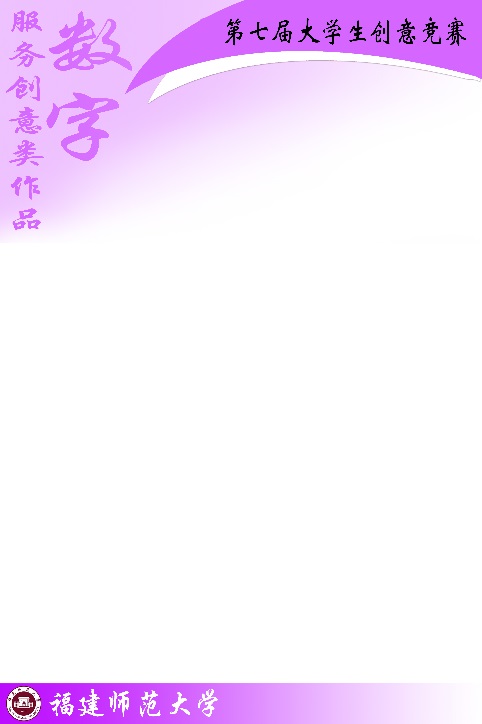 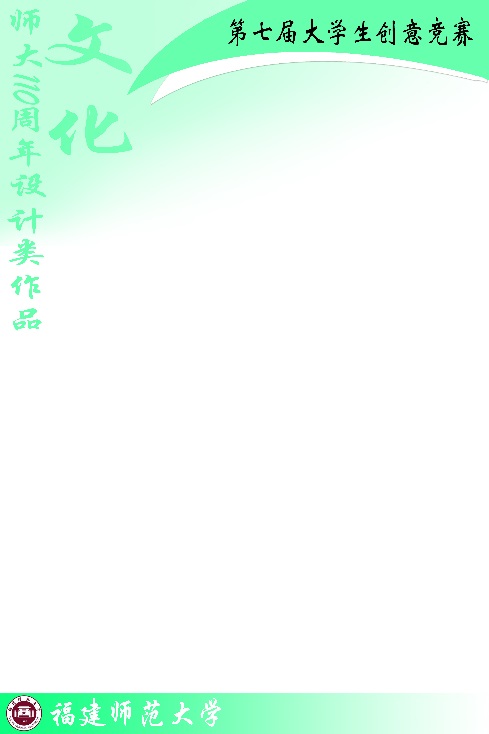 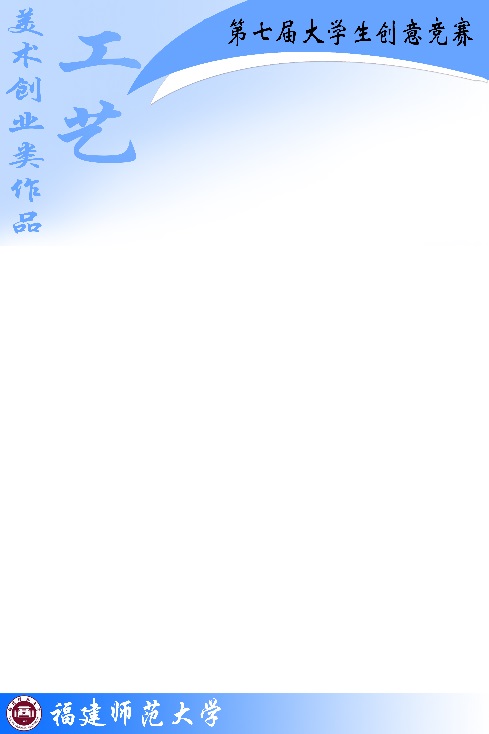 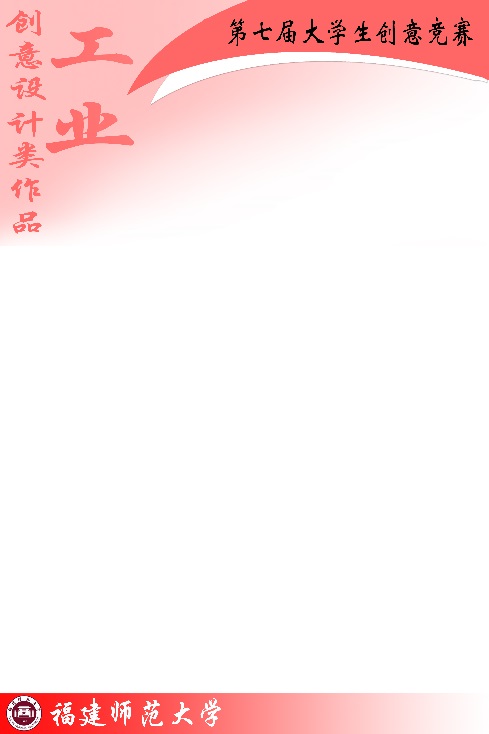 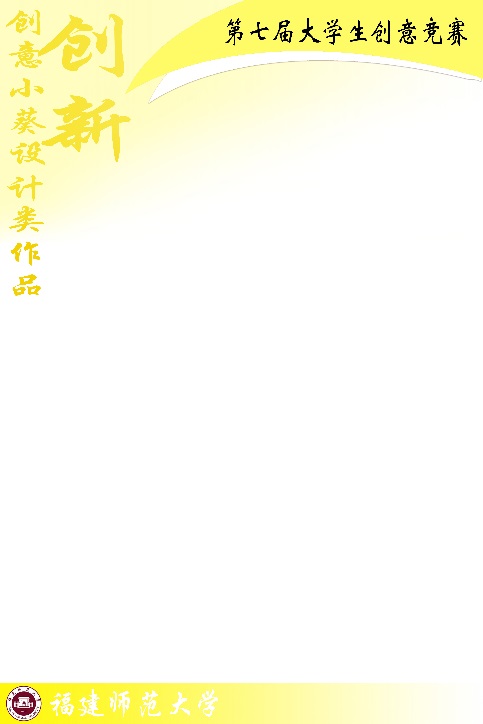 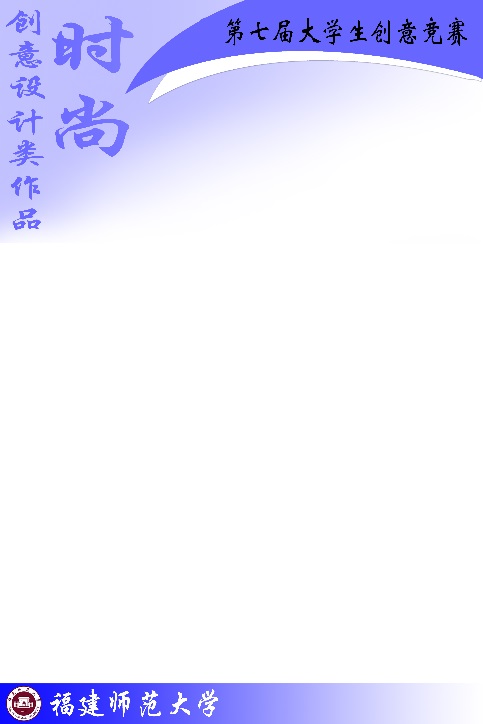 姓    名学院年级联系电话电子邮箱作品名称作品类型□工业创意设计       □数字服务创意          □工艺美术创意       □时尚创意设计      □科技小葵主题设计   □师大110周年主题设计□工业创意设计       □数字服务创意          □工艺美术创意       □时尚创意设计      □科技小葵主题设计   □师大110周年主题设计□工业创意设计       □数字服务创意          □工艺美术创意       □时尚创意设计      □科技小葵主题设计   □师大110周年主题设计展示方式□实物展示           □展板推介□视频推介           □现场互动交流□实物展示           □展板推介□视频推介           □现场互动交流□实物展示           □展板推介□视频推介           □现场互动交流作品概述创意说明艺术性或实用性说明序号作品名称作者作品类型展示方式联系方式备注